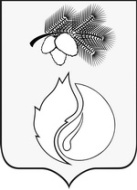 АДМИНИСТРАЦИЯ    ГОРОДА КЕДРОВОГОРАСПОРЯЖЕНИЕТомская областьг. КедровыйВ целях совершенствования правового акта, а также в связи с кадровыми изменениямиВнести в распоряжение администрации города Кедрового от 19.07.2016 № 272 «Об утверждении Перечня должностных лиц, уполномоченных составлять протоколы об административных правонарушениях на территории муниципального образования «Город Кедровый» (далее – распоряжение) следующие изменения:Наименование распоряжения изложить в новой редакции:«О возложении обязанностей по составлению протоколов об административных правонарушениях»;2)	В пункте 1 распоряжения слова «Утвердить Перечень должностных лиц, уполномоченных составлять протоколы об административных правонарушениях на территории муниципального образования «Город Кедровый» заменить словами «Возложить обязанности по составлению протоколов об административных правонарушениях, предусмотренных Кодексом Томской области об административных правонарушениях и совершенных на территории муниципального образования «Город Кедровый», на должностных лиц администрации города Кедрового»;3)	 В приложении, утвержденным распоряжением слова «Крестьянова Е.Р.» заменить словами «Прилуцкая С.С.», слова «Капранова К.А.», заменить словами «Балабанова Н.Н.».2. Разместить настоящее распоряжение  на официальном сайте администрации города Кедрового в информационно-телекоммуникационной сети «Интернет»: http://www.kedradm.tomsk.ru.3. Контроль  за исполнением настоящего распоряжения возложить на заместителя мэра по социальной политике и управлению делами.Мэр                                                                                                                                     Н.А. Соловьева27.04.2018  г.№  _137